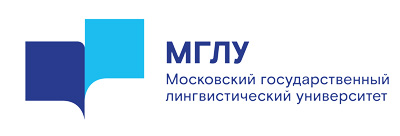 МОСКОВСКИЙ ГОСУДАРСТВЕННЫЙ ЛИНГВИСТИЧЕСКИЙ УНИВЕРСИТЕТwww.linguanet.ruМГЛУ (ранее Иняз имени Мориса Тореза) — это современный гуманитарный университет с богатой 90-летней историей, центр лингвистического образования, который выпускает первоклассных специалистов и занимается фундаментальными и прикладными исследованиями.13 институтов и факультетов6084 студента455 иностранных студентов из более чем 30 стран мира27 программ бакалавриата28 программ магистратуры21 программа аспирантуры21 языковой центр38 иностранных языков10 минут пешком от КремляОбщежитие в центре Москвы рядом с университетомВостребованная специальность + минимум два иностранных языка на профессиональном уровнеСотрудничество с 147 ведущими университетами из 39 стран мираКраткосрочные и долгосрочные стажировки в вузах-партнерахВозможность обучения по программам «Два диплома»Программа подготовки к работе в международных организациях и к конкурсным экзаменам ООНГлавный методический центр по обучению иностранным языкам в РоссииБазовая организация по языкам и культуре государств-участников СНГЦентр олимпиадного движения школьников по иностранным языкамВысокая востребованность выпускников среди работодателей
РейтингиСпециальностиЗарубежное   регионоведениеМеждународные отношенияРеклама и связи с общественностьюЖурналистикаЛингвистика. Перевод и переводоведениеЛингвистика. Теория и методика преподавания иностранных языков и культурСоциологияЮриспруденцияГостиничное делоПсихолого-педагогическое образованиеИнформационная безопасностьДокументоведение и архивоведениеТеологияКультурологияБиблиотечно-информационная деятельностьПсихологияПолитологияСтоимость обучения за семестрПодготовительный факультет 240000 рубБакалавриат 240000-390000 рубМагистратура 260000-390000 рубАспирантура 314000-330000 руб.Платные дополнительные образовательные программы по русскому языку как иностранному:
1. Летняя школа для преподавателейПрограмма повышения квалификации: Теория и методика преподавания русского языка как иностранного / Theory and Methods of Teaching Russian as a Foreign Language.Начало занятий:  19.06.2023Продолжительность: 2 неделиНагрузка: общая – 72 акад. часа, аудиторная – 40 акад. часовПо окончании обучения выдается сертификат.2. Летняя школа для желающих изучать русский языкПрограмма №1: Русский язык как иностранный / Russian as a Foreign Language.Программа №2: Русский язык как иностранный. Продвинутый уровень / Russian as a Foreign Language. Advanced Level.Начало занятий:  26.06.2023Продолжительность: от 2-х до 8-ми недельНагрузка: общая – 288 акад. часов, аудиторная – 144 акад. часа, не менее 18 акад. часов в неделюПо окончании обучения выдается сертификат.3. Программы изучения русского языка в течение одного семестра Программа №1: Русский язык как иностранный / Russian as a Foreign Language.Программа №2: Русский язык как иностранный. Продвинутый уровень / Russian as a Foreign Language. Advanced Level.Начало и продолжительность занятий:Вариант 1: 01.09.2023 (4 месяца) – 1-й семестр, нагрузка: общая – 648 акад. часов, аудиторная – 324 акад. часа, не менее 18 акад. часов в неделю.Вариант 2: 05.02.2024 (5 месяцев) – 2-й семестр, нагрузка: общая – 720 акад. часов, аудиторная –  360 акад. часов, не менее 18 акад. часов в неделю.По окончании обучения выдается сертификат.4. Программы изучения русского языка в течение одного учебного годаПрограмма №1: Русский язык как иностранный / Russian as a Foreign Language.Программа №2: Русский язык как иностранный. Продвинутый уровень / Russian as a Foreign Language. Advanced Level.Начало занятий: 01.09.2023Продолжительность 10 месяцев Нагрузка: общая – 1296 акад. часов, аудиторная – 648 акад. часов, не менее 18 акад. часов в неделю.По окончании обучения выдается сертификат.По этим вопросам можно обращаться к директору института международных образовательных программ МГЛУ Константину Эдуардовичу Ковалеву: fsd@linguanet.ru, k.e.kovalev@linguanet.ru+74992453879, +79032057751 (в том числе и в WhatsApp и Telegram).1. Летняя школа русского языка и культуры 2023Программа по русскому языку как иностранному для слушателей с любым уровнем владения русским языкомНачало занятий:  07.08.2023Продолжительность: 3 неделиУчебная нагрузка: 60 акад. часовПо окончании обучения выдается сертификат2. Летняя школа русского языка и культуры 2023 онлайнПрограмма по русскому языку как иностранному для слушателей с любым уровнем владения русским языкомНачало занятий:  07.08.2023Продолжительность: 2 неделиУчебная нагрузка: 40 акад. часовПо окончании обучения выдается сертификат3. Курсы русского языка как иностранногоПрограмма по русскому языку как иностранному для слушателей с любым уровнем владения русским языкомНачало занятий:  набор идет постоянноПродолжительность: от 2 недель до 11 месяцевУчебная нагрузка: минимум 12 академических часов в неделюПо окончании обучения выдается сертификат.4. Зимняя школа русского языка и культуры 2023Программа по русскому языку как иностранному для слушателей с любым уровнем владения русским языкомНачало занятий:  06.02.2023Продолжительность: 2 неделиУчебная нагрузка: 40 акад. часовПо окончании обучения выдается сертификатПо этим вопросам можно обращаться в Управление международного сотрудничества и интернационализации: invuz.mslu@linguanet.ru и по телефону +7-499-245-22-11.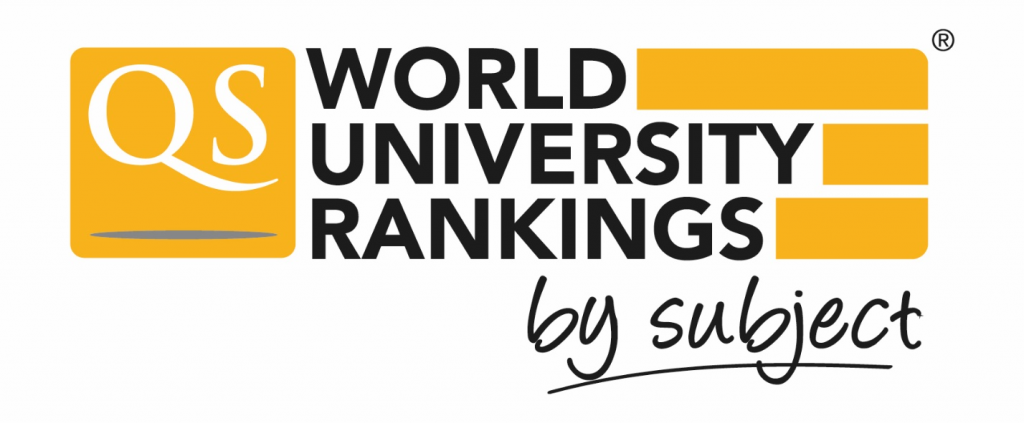 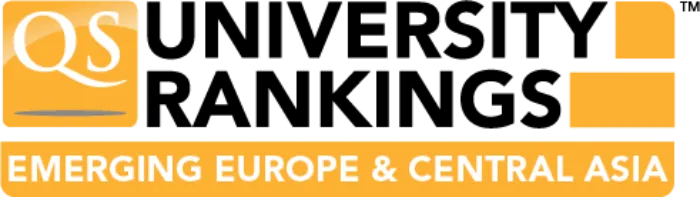 98 Лингвистика301-350 Современные языки